§956.  The comprehensive plan1.  Guide for boundaries.  The comprehensive plan submitted to the 106th Legislature by the Saco River Environmental Advisory Committee must be used as a guide by the planning boards of the municipalities within the corridor in making recommendations for district boundaries and by the commission in establishing final boundaries. The comprehensive plan may not be regarded as a final and complete design for the future of the land and water areas within the corridor, but as the basis of a continuing planning process to be carried out by the commission in conjunction with local officials, regional planning districts, councils of government and the Department of Agriculture, Conservation and Forestry.[PL 2011, c. 655, Pt. JJ, §35 (AMD); PL 2011, c. 655, Pt. JJ, §41 (AFF); PL 2011, c. 657, Pt. W, §5 (REV).]2.  Prerequisites to amendment or revision.  The commission shall not amend or revise the comprehensive plan, unless:A.  The proposed amendment or revision has been submitted to the Southern Maine Regional Planning Commission, the Greater Portland Council of Governments and other appropriate agencies, which shall forward their comments and recommendations, if any, to the commission within 30 days;  [PL 1979, c. 663, §233 (NEW).]B.  The proposed amendment or revision has been submitted to the Department of Agriculture, Conservation and Forestry, which shall forward its comments and recommendations, if any, to the commission within 30 days; and  [PL 2011, c. 655, Pt. JJ, §36 (AMD); PL 2011, c. 655, Pt. JJ, §41 (AFF); PL 2011, c. 657, Pt. W, §5 (REV).]C.  The commission has considered all the comments.  [PL 1979, c. 663, §233 (NEW).][PL 2011, c. 655, Pt. JJ, §36 (AMD); PL 2011, c. 655, Pt. JJ, §41 (AFF); PL 2011, c. 657, Pt. W, §5 (REV).]3.  Basis for amendment or revision.  The commission shall have the authority, after notice and public hearing, to revise, expand or amend the comprehensive plan on the basis of new information, improved professional techniques or changing conditions in the corridor.[PL 1979, c. 663, §233 (NEW).]SECTION HISTORYPL 1979, c. 459, §1 (NEW). PL 1979, c. 663, §233 (RPR). PL 2011, c. 655, Pt. JJ, §§35, 36 (AMD). PL 2011, c. 655, Pt. JJ, §41 (AFF). PL 2011, c. 657, Pt. W, §5 (REV). The State of Maine claims a copyright in its codified statutes. If you intend to republish this material, we require that you include the following disclaimer in your publication:All copyrights and other rights to statutory text are reserved by the State of Maine. The text included in this publication reflects changes made through the First Regular and First Special Session of the 131st Maine Legislature and is current through November 1, 2023
                    . The text is subject to change without notice. It is a version that has not been officially certified by the Secretary of State. Refer to the Maine Revised Statutes Annotated and supplements for certified text.
                The Office of the Revisor of Statutes also requests that you send us one copy of any statutory publication you may produce. Our goal is not to restrict publishing activity, but to keep track of who is publishing what, to identify any needless duplication and to preserve the State's copyright rights.PLEASE NOTE: The Revisor's Office cannot perform research for or provide legal advice or interpretation of Maine law to the public. If you need legal assistance, please contact a qualified attorney.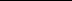 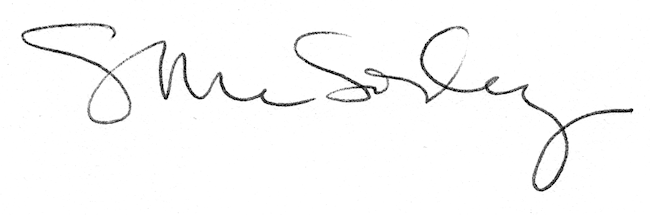 